vk 39Viikkolaulu: Pienen pieni sade – Siinan taikaradio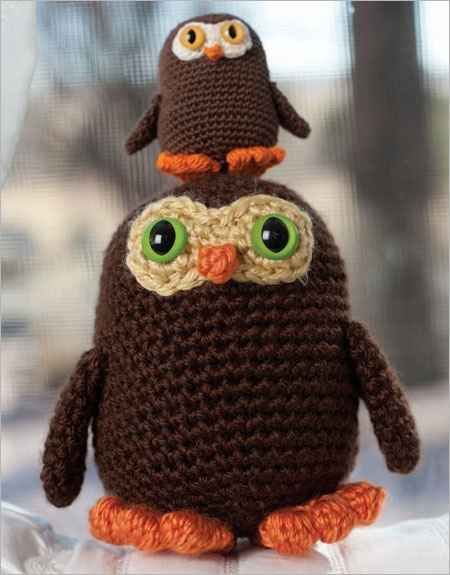 MaanantaiEskarit: Aarrekartta Viskarit: Parkupöllön oma PUM! (kirja)Tiistai:Eskarit: S- kirjain Viskarit: Eläintaulut jatkuuKeskiviikko:Eskarit: Lukumäärien laskeminen, yhtä monta Viskarit: Sarjoittaminen TorstaiEskarit: Eläintaulut ja aarteen etsintä pihallaViskarit: Eläintaulut ja pihapelitPerjantaiVäriympyrä ja värien sekoittaminen 